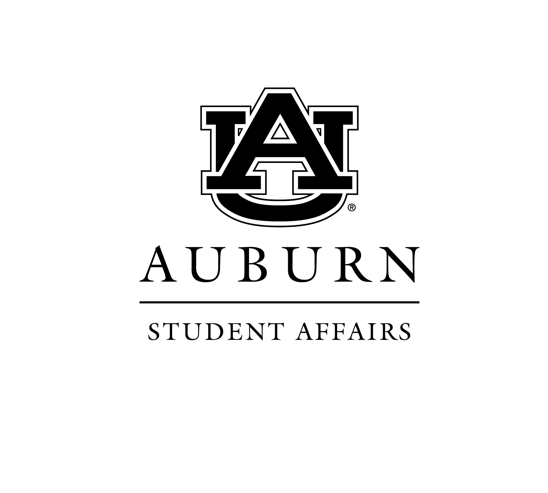 Student Affairs Spotlight for: Assessment & Strategic Planning Reporting Month/Year: August 2023Submitted by: Abby LanghamInstructions: Double-click within the header above to insert your name, date, and the name of your department/unit.  Double-click in the blank space of each section within the body of the document to add information for your department’s SA Spotlight (previously called the Monthly Update).Student Affairs Spotlight for: Auburn CaresReporting Month/Year: August 2023Submitted by: Katherine HettingerInstructions: Double-click within the header above to insert your name, date, and the name of your department/unit.  Double-click in the blank space of each section within the body of the document to add information for your department’s SA Spotlight (previously called the Monthly Update).Student Affairs Spotlight for: Business OfficeReporting Month/Year: August 2023Submitted by: Instructions: Double-click within the header above to insert your name, date, and the name of your department/unit.  Double-click in the blank space of each section within the body of the document to add information for your department’s SA Spotlight (previously called the Monthly Update).Student Affairs Spotlight for: Campus DiningReporting Month/Year: August 2023Submitted by: Joanne LaBudaInstructions: Double-click within the header above to insert your name, date, and the name of your department/unit.  Double-click in the blank space of each section within the body of the document to add information for your department’s SA Spotlight (previously called the Monthly Update).Student Affairs Spotlight for: Recreation & WellnessReporting Month/Year: August 2023Submitted by: Corie BaldwinInstructions: Double-click within the header above to insert your name, date, and the name of your department/unit.  Double-click in the blank space of each section within the body of the document to add information for your department’s SA Spotlight (previously called the Monthly Update).Student Affairs Spotlight for: Communications & MarketingReporting Month/Year: August 2023Submitted by: Instructions: Double-click within the header above to insert your name, date, and the name of your department/unit.  Double-click in the blank space of each section within the body of the document to add information for your department’s SA Spotlight (previously called the Monthly Update).Student Affairs Spotlight for: DevelopmentReporting Month/Year: August 2023Submitted by: Instructions: Double-click within the header above to insert your name, date, and the name of your department/unit.  Double-click in the blank space of each section within the body of the document to add information for your department’s SA Spotlight (previously called the Monthly Update).Student Affairs Spotlight for: First Year ExperienceReporting Month/Year: August 2023Submitted by: Sarah King-CollinsInstructions: Double-click within the header above to insert your name, date, and the name of your department/unit.  Double-click in the blank space of each section within the body of the document to add information for your department’s SA Spotlight (previously called the Monthly Update).Student Affairs Spotlight for: Greek LifeReporting Month/Year: August 2023Submitted by: Instructions: Double-click within the header above to insert your name, date, and the name of your department/unit.  Double-click in the blank space of each section within the body of the document to add information for your department’s SA Spotlight (previously called the Monthly Update).Student Affairs Spotlight for: Human ResourcesReporting Month/Year: August 2023Submitted by: Andrea McAbeeInstructions: Double-click within the header above to insert your name, date, and the name of your department/unit.  Double-click in the blank space of each section within the body of the document to add information for your department’s SA Spotlight (previously called the Monthly Update).Student Affairs Spotlight for: Medical ClinicReporting Month/Year: August 2023Submitted by: Instructions: Double-click within the header above to insert your name, date, and the name of your department/unit.  Double-click in the blank space of each section within the body of the document to add information for your department’s SA Spotlight (previously called the Monthly Update).Student Affairs Spotlight for: Melton Student CenterReporting Month/Year: August 2023Submitted by: Andrea Conti ElkinsInstructions: Double-click within the header above to insert your name, date, and the name of your department/unit.  Double-click in the blank space of each section within the body of the document to add information for your department’s SA Spotlight (previously called the Monthly Update).Student Affairs Spotlight for: Parent & Family ProgramsReporting Month/Year: August 2023Submitted by: Instructions: Double-click within the header above to insert your name, date, and the name of your department/unit.  Double-click in the blank space of each section within the body of the document to add information for your department’s SA Spotlight (previously called the Monthly Update).Student Affairs Spotlight for: Property ManagementReporting Month/Year: August 2023Submitted by: Instructions: Double-click within the header above to insert your name, date, and the name of your department/unit.  Double-click in the blank space of each section within the body of the document to add information for your department’s SA Spotlight (previously called the Monthly Update).Student Affairs Spotlight for: SA TechnologyReporting Month/Year: August 2023Submitted by: Kevin WatsonInstructions: Double-click within the header above to insert your name, date, and the name of your department/unit.  Double-click in the blank space of each section within the body of the document to add information for your department’s SA Spotlight (previously called the Monthly Update).Student Affairs Spotlight for: Student ConductReporting Month/Year: August 2023Submitted by: Instructions: Double-click within the header above to insert your name, date, and the name of your department/unit.  Double-click in the blank space of each section within the body of the document to add information for your department’s SA Spotlight (previously called the Monthly Update).Student Affairs Spotlight for: Student Counseling & Psychological ServicesReporting Month/Year: August 2023Submitted by: Instructions: Double-click within the header above to insert your name, date, and the name of your department/unit.  Double-click in the blank space of each section within the body of the document to add information for your department’s SA Spotlight (previously called the Monthly Update).Student Affairs Spotlight for: Student InvolvementReporting Month/Year: August 2023Submitted by: Brad SmithInstructions: Double-click within the header above to insert your name, date, and the name of your department/unit.  Double-click in the blank space of each section within the body of the document to add information for your department’s SA Spotlight (previously called the Monthly Update).Student Affairs Spotlight for: Auburn University HousingReporting Month/Year: August 2023Submitted by: Lexy PayneInstructions: Double-click within the header above to insert your name, date, and the name of your department/unit.  Double-click in the blank space of each section within the body of the document to add information for your department’s SA Spotlight (previously called the Monthly Update).Department Data Points (No more than 3 – the first point should be the one for publication. Aim for no more than approximately 35 words for the point you want published.  More detail can be provided, if needed, as a separate point)Assessment Highlight (if applicable) (Indicate if you want this point published in lieu of the first data point above)---------------------------Upcoming Events/Important Dates (if applicable) (Note the published SA Spotlight goes out the 4th Monday of each month – exceptions for Dec and May)------------------------Diversity, Equity & Inclusion Activities (if applicable)  -----------------------------------Awards (if applicable)----------------------------------Department Data Points (No more than 3 – the first point should be the one for publication. Aim for no more than approximately 35 words for the point you want published.  More detail can be provided, if needed, as a separate point)Assessment Highlight (if applicable) (Indicate if you want this point published in lieu of the first data point above)Upcoming Events/Important Dates (if applicable) (Note the published SA Spotlight goes out the 4th Monday of each month – exceptions for Dec and May)Diversity, Equity & Inclusion Activities (if applicable) Awards (if applicable)Department Data Points (No more than 3 – the first point should be the one for publication. Aim for no more than approximately 35 words for the point you want published.  More detail can be provided, if needed, as a separate point)Assessment Highlight (if applicable) (Indicate if you want this point published in lieu of the first data point above)Upcoming Events/Important Dates (if applicable) (Note the published SA Spotlight goes out the 4th Monday of each month – exceptions for Dec and May)Diversity, Equity & Inclusion Activities (if applicable) Awards (if applicable)Department Data Points (No more than 3 – the first point should be the one for publication. Aim for no more than approximately 35 words for the point you want published.  More detail can be provided, if needed, as a separate point)Assessment Highlight (if applicable) (Indicate if you want this point published in lieu of the first data point above) The Starbucks in the Melton Student Center moved to a remodeled, larger location there on July 27, 2023. The transaction count for August 2022 in the former space was 10,908. In August 2023, the transaction count was 13,324.88 Faculty / Staff / Graduate Student Meal Plans were sold in August 2023, as compared to 61 Faculty / Staff / Graduate Student Meal Plans that were sold in August 2022. Upcoming Events/Important Dates (if applicable) (Note the published SA Spotlight goes out the 4th Monday of each month – exceptions for Dec and May)Diversity, Equity & Inclusion Activities (if applicable) Awards (if applicable)Department Data Points (No more than 3 – the first point should be the one for publication. Aim for no more than approximately 35 words for the point you want published.  More detail can be provided, if needed, as a separate point)Recreation and Wellness facilities saw 67,797 swipes in August 2023 compared to 55,664 swipes in August 2022, a 21.80% increase.The freshmen class made up a large portion of program usage in August 2023: Group Fit 53% total participation, Competitive Sports: 37% distinct participation, and Auburn Outdoors 30% of program participation.The aquatics area saw 2,303 patrons use the center in August 2023 compared to 1,222 in August 2022, an 88.46% increase.Assessment Highlight (if applicable) (Indicate if you want this point published in lieu of the first data point above)Upcoming Events/Important Dates (if applicable) (Note the published SA Spotlight goes out the 4th Monday of each month – exceptions for Dec and May)September 1-30 – Cycle September – All Group Fitness Cycling classes are free to attend. We are partnering with the Office of Sustainability to promote Cycle September and encourage members to either attend a Group Fit Cycling class or rent a bike through AO, grab a friend, and ride for points.October 3 – MOVE event on the Campus Green – featuring Yoga and Mind/Body classDiversity, Equity & Inclusion Activities (if applicable) Awards (if applicable)Department Data Points (No more than 3 – the first point should be the one for publication. Aim for no more than approximately 35 words for the point you want published.  More detail can be provided, if needed, as a separate point)Assessment Highlight (if applicable) (Indicate if you want this point published in lieu of the first data point above)Upcoming Events/Important Dates (if applicable) (Note the published SA Spotlight goes out the 4th  Diversity, Equity & Inclusion Activities (if applicable) Awards (if applicable)Department Data Points (No more than 3 – the first point should be the one for publication. Aim for no more than approximately 35 words for the point you want published.  More detail can be provided, if needed, as a separate point)Assessment Highlight (if applicable) (Indicate if you want this point published in lieu of the first data point above)Upcoming Events/Important Dates (if applicable) (Note the published SA Spotlight goes out the 4th  Diversity, Equity & Inclusion Activities (if applicable) Awards (if applicable)Department Data Points (No more than 3 – the first point should be the one for publication. Aim for no more than approximately 35 words for the point you want published.  More detail can be provided, if needed, as a separate point)During spring/summer 2023, Academic Initiatives recruited 1,672 students into First Year Seminars (FYS) and Learning Communities (LCs). We offered a total of 94 sections of first year seminar this fall: 67 Themed FYSs and LCs, and 26 sections of UNIV 1050: Success Strategies (compared to 48 and 26 in fall 2022). This year, 71.8% of students recruited joined a Themed FYS or LC, and 28.2% joined a UNIV1050: Success Strategies course. This represents a 21.1% increase in students recruited for FYSs/LCs and a 6.8% drop in recruitment for UNIV 1050: Success Strategies compared to last year.Assessment Highlight (if applicable) (Indicate if you want this point published in lieu of the first data point above)Upcoming Events/Important Dates (if applicable) (Note the published SA Spotlight goes out the 4th Monday of each month – exceptions for Dec and May)Diversity, Equity & Inclusion Activities (if applicable) Awards (if applicable)Department Data Points (No more than 3 – the first point should be the one for publication. Aim for no more than approximately 35 words for the point you want published.  More detail can be provided, if needed, as a separate point)Assessment Highlight (if applicable) (Indicate if you want this point published in lieu of the first data point above)Upcoming Events/Important Dates (if applicable) (Note the published SA Spotlight goes out the 4th Monday of each month – exceptions for Dec and May)Diversity, Equity & Inclusion Activities (if applicable) Awards (if applicable)Department Data Points (No more than 3 – the first point should be the one for publication. Aim for no more than approximately 35 words for the point you want published.  More detail can be provided, if needed, as a separate point)Assessment Highlight (if applicable) (Indicate if you want this point published in lieu of the first data point above)Upcoming Events/Important Dates (if applicable) (Note the published SA Spotlight goes out the 4th Monday of each month – exceptions for Dec and May)Diversity, Equity & Inclusion Activities (if applicable) Awards (if applicable)Department Data Points (No more than 3 – the first point should be the one for publication. Aim for no more than approximately 35 words for the point you want published.  More detail can be provided, if needed, as a separate point)Assessment Highlight (if applicable) (Indicate if you want this point published in lieu of the first data point above)Upcoming Events/Important Dates (if applicable) (Note the published SA Spotlight goes out the 4th Monday of each month – exceptions for Dec and May)Diversity, Equity & Inclusion Activities (if applicable) Awards (if applicable)Department Data Points (No more than 3 – the first point should be the one for publication. Aim for no more than approximately 35 words for the point you want published.  More detail can be provided, if needed, as a separate point)  Melton Student Center Banner Poles were filled 79.6% of the time in August 2023.Assessment Highlight (if applicable) (Indicate if you want this point published in lieu of the first data point above)Upcoming Events/Important Dates (if applicable) (Note the published SA Spotlight goes out the 4th Monday of each month – exceptions for Dec and May)Diversity, Equity & Inclusion Activities (if applicable) Awards (if applicable)Department Data Points (No more than 3 – the first point should be the one for publication. Aim for no more than approximately 35 words for the point you want published.  More detail can be provided, if needed, as a separate point)Assessment Highlight (if applicable) (Indicate if you want this point published in lieu of the first data point above)Upcoming Events/Important Dates (if applicable) (Note the published SA Spotlight goes out the 4th Monday of each month – exceptions for Dec and May)Diversity, Equity & Inclusion Activities (if applicable) Awards (if applicable)Department Data Points (No more than 3 – the first point should be the one for publication. Aim for no more than approximately 35 words for the point you want published.  More detail can be provided, if needed, as a separate point)Received 1,121 work orders in August 2023 with an average of one day to complete compared to 1,043 work orders in August 2022, a 7.48 % increase. Received 731 work orders in the first three weeks of move-in (July 26 – August 10), which is down 1.01 % from last year.The top five (5) locations to receive work orders were South Donahue (135), Sasnett (91), Aubie (81), Holloway (76), Leischuck (73) and the top work order request were Plumbing (188), Electrical (110), General Maintenance (97), Doors (86), and Air Conditioning (77).Assessment Highlight (if applicable) (Indicate if you want this point published in lieu of the first data point above)Upcoming Events/Important Dates (if applicable) (Note the published SA Spotlight goes out the 4th Monday of each month – exceptions for Dec and May)Diversity, Equity & Inclusion Activities (if applicable) Awards (if applicable)Department Data Points (No more than 3 – the first point should be the one for publication. Aim for no more than approximately 35 words for the point you want published.  More detail can be provided, if needed, as a separate point)Assessment Highlight (if applicable) (Indicate if you want this point published in lieu of the first data point above)Upcoming Events/Important Dates (if applicable) (Note the published SA Spotlight goes out the 4th Monday of each month – exceptions for Dec and May)Diversity, Equity & Inclusion Activities (if applicable) Awards (if applicable)Department Data Points (No more than 3 – the first point should be the one for publication. Aim for no more than approximately 35 words for the point you want published.  More detail can be provided, if needed, as a separate point)Completed no organization investigations in August 2023 compared to two investigations inAugust 2022. August 2021 was the last time there were no investigations during August. Assessment Highlight (if applicable) (Indicate if you want this point published in lieu of the first data point above)Upcoming Events/Important Dates (if applicable) (Note the published SA Spotlight goes out the 4th Monday of each month – exceptions for Dec and May)Diversity, Equity & Inclusion Activities (if applicable) Awards (if applicable)Department Data Points (No more than 3 – the first point should be the one for publication. Aim for no more than approximately 35 words for the point you want published.  More detail can be provided, if needed, as a separate point)  1103 unique clients were seen during August 2023.  1870 individual and group therapy appointments were conducted during August 2023.  61 psychiatric evaluations and 449 psychiatric follow-up appointments were completed during the month of August 2023.Assessment Highlight (if applicable) (Indicate if you want this point published in lieu of the first data point above)Upcoming Events/Important Dates (if applicable) (Note the published SA Spotlight goes out the 4th Monday of each month – exceptions for Dec and May)Get Mov’in with Drs. Moose, Nessie, and Rooster every Monday at 8 am and Thursday at 4pm during the Fall Semester.Mindful Monday every Monday at 4 pm at Campus Recreation.Stretch and Meditate every Friday at 4 pm at Campus Recreation.Diversity, Equity & Inclusion Activities (if applicable) Awards (if applicable)Department Data Points (No more than 3 – the first point should be the one for publication. Aim for no more than approximately 35 words for the point you want published.  More detail can be provided, if needed, as a separate point)Assessment Highlight (if applicable) (Indicate if you want this point published in lieu of the first data point above)Upcoming Events/Important Dates (if applicable) (Note the published SA Spotlight goes out the 4th Monday of each month – exceptions for Dec and May)Diversity, Equity & Inclusion Activities (if applicable) Awards (if applicable)Department Data Points (No more than 3 – the first point should be the one for publication. Aim for no more than approximately 35 words for the point you want published.  More detail can be provided, if needed, as a separate point)89.27% of residents who participated in our move-in survey stated that their overall move-in experience either exceeded their expectations or fully met their expectations. That is compared to 87.3% for fall of 2022. Assessment Highlight (if applicable) (Indicate if you want this point published in lieu of the first data point above)Upcoming Events/Important Dates (if applicable) (Note the published SA Spotlight goes out the 4th Monday of each month – exceptions for Dec and May)AY2024-25 Sorority Renewal Week – Oct. 16-20AY2024-25 Student Renewal Week – Oct. 23-27Diversity, Equity & Inclusion Activities (if applicable) Awards (if applicable)